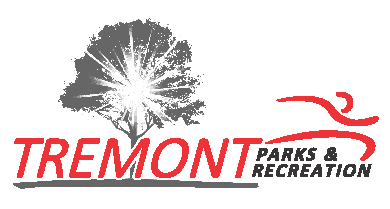 Membership Cancellation FormPlease Print							Date: ________________________Name: ___________________________ Phone Number:________________________Email Address: __________________________________________________________Type of Membership:   □ Single       □ Couple         □ Family           □ Senior Single     				     □ Senior Couple		□ Student	Reason for Cancellation: ________________________________________________________________________________________________________________________Cancellation Policy:If you are signed up for a 1 year contract and you choose to cancel your membership in the middle of the contract, you will be charged the month to month rate for the months you were a member. The additional amount due will have to be paid prior to the cancellation of the policy. Amount Due __________________Cancellation received prior to the 1st of the month – memberships will terminate at the end of that month and automatic withdrawals will stop with that month’s paymentCancellation received prior to the 15th of the month – memberships will terminate on the 15th of that month and automatic withdrawals will stop with that month’s paymentMember Signature: ______________________________  Date:__________________